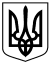   Сумська міська радаУПРАВЛІННЯ «СЛУЖБА У СПРАВАХ  ДІТЕЙ»НАКАЗ« 21 »   грудня  2021 року                  м. Суми                              №  61 - АГПро преміювання працівниківза грудень 2021 року       Відповідно до Постанови Кабінету Міністрів України від 09.03.2006 № 268 «Про упорядкування  структури  та  умов  оплати  праці  працівників апарату органів виконавчої влади, органів прокуратури, судів та інших органів» (зі змінами), наказу Міністерства розвитку економіки, торгівлі та сільського господарства України від 23.03.2021 № 609 «Про умови оплати праці робітників, зайнятих обслуговуванням органів виконавчої влади, місцевого самоврядування та їх виконавчих органів, органів прокуратури, судів та інших органів», розпорядження міського голови від 15.01.2021 № 20-к «Про Порядок преміювання працівників апарату та виконавчих органів Сумської міської ради на 2021 рік» (зі змінами), Колективного договору між адміністрацією та трудовим колективом Управління «Служба у справах дітей» Сумської міської  ради на 2021-2023 роки, враховуючи особистий вклад працівників у загальні результати роботи,НАКАЗУЮ: 1. Виплатити премію за грудень 2021 року за фактично відпрацьований час у відсотках до суми посадового окладу, надбавок та доплат працівникам Управління «Служба у справах дітей» Сумської міської ради:            2.  Виплату здійснити в межах фонду преміювання та економії фонду оплати праці.Начальник Управління                                                           В.В. Подопригора№п\пПІБ                 ПосадаРозмірпремії у % 1.Ярмоленко М.М.начальник відділу з усиновлення дітей, опіки, піклування та розвитку сімейних форм виховання402.Максименко О.А.начальник відділу профілактичної роботи та соціально-правового захисту дітей, які опинились у складних життєвих обставинах503.Черток О.Г.головний бухгалтер604.Антипенко Б.В.головний спеціаліст-юрисконсульт605.Смук Р.В.головний спеціаліст-юрисконсульт606.Тютюнник О.А.головний спеціаліст607.Черненко С.І.головний спеціаліст608.Нікітін О.О.головний спеціаліст609.Прилипко З.В.головний спеціаліст6010.Сущенко В.В.головний спеціаліст6011.Сема М.А.головний спеціаліст6012.Сердюк В.М.головний спеціаліст6013.Панок О.А.головний спеціаліст6014.Шерстюк О.В.спеціаліст І категорії6015.Сущенко Т.М.діловод6016.Соколов В.М.водій16017.Сергієнко Т.А.прибиральник службових приміщень100